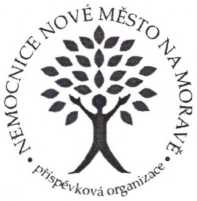 Nemocnice Nové Město na Moravě,příspěvková organizace 592 31 Nové Město na Moravě, Žďárská 610Tel.: XXXX, fax: XXXX
e-mail: XXXXFACTORING KB, a.s. náměstí Junkových 2772/1 155 00 PRAHA 5Vyřizuje / linkaXXXX/XXXXNové Město na Moravě18.12.2023Výpověď factoringové smlouvyVážení,V souladu s všeobecnými smluvními podmínkami Vám zasíláme výpověď factoringové smlouvy č. 212 ze dne 22.9.2020.Děkujeme za vyřízení naší žádosti.XXXXXXXXNemocnice Nové Město na Moravě, příspěvková organizaceIČO: 00842001 DIČ: CZ00842001, bankovní spojeni: XXXX, XXXX